Схема расположения контейнерной площадки №2  с. Ленинское Ленинского с/п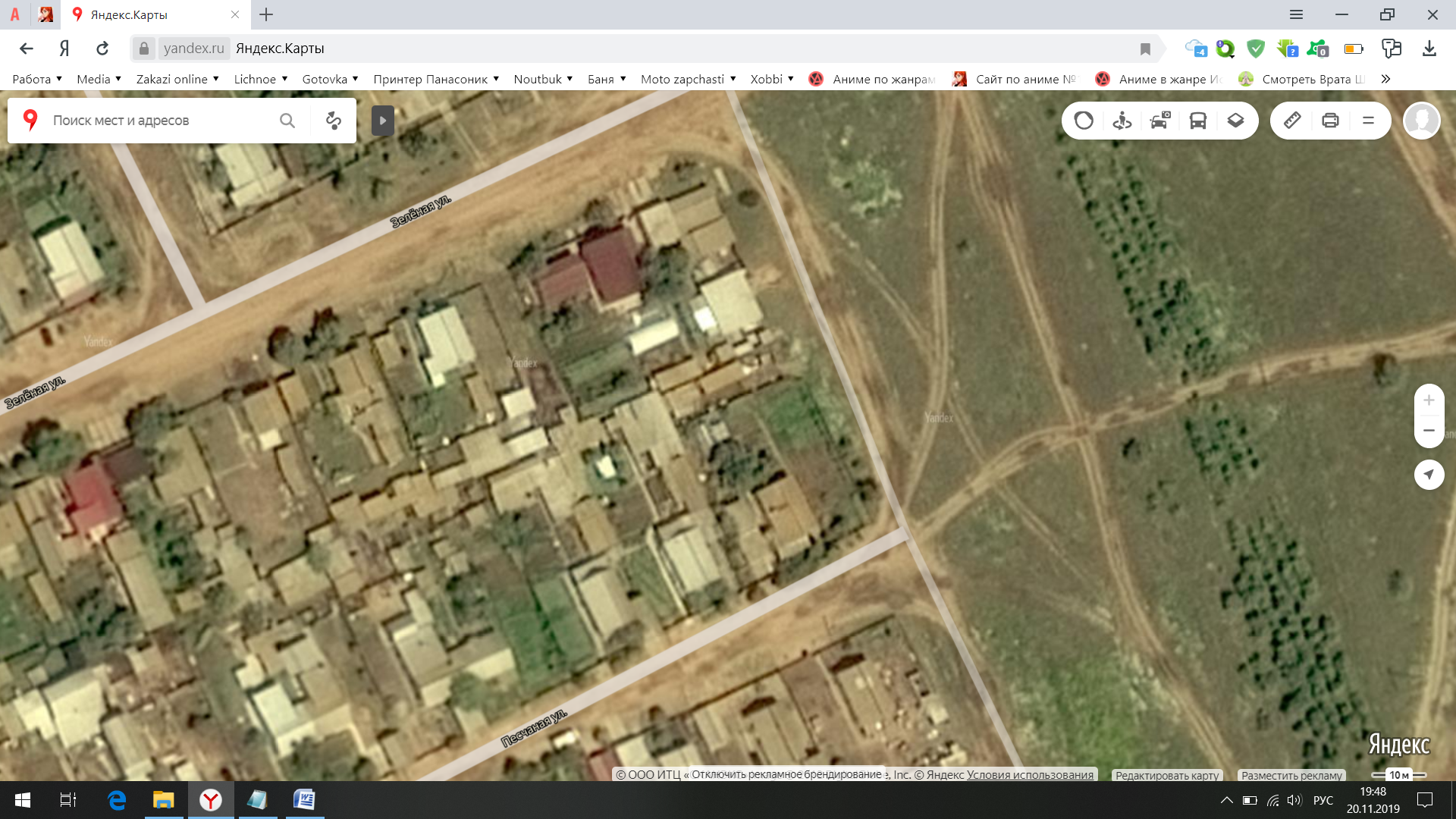         Условные обозначения:                        - контейнерная площадка